Vorleseprojekt „Rätselgeschichten“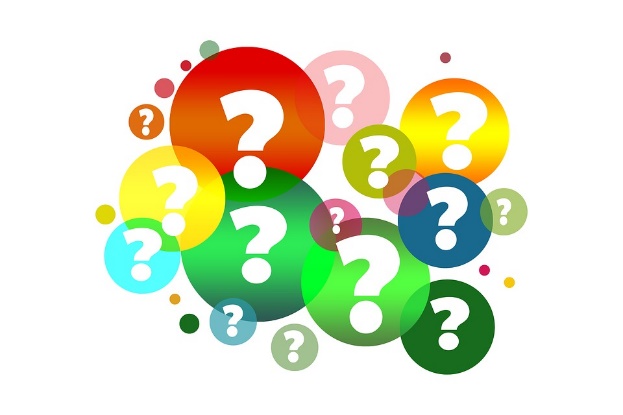 Liebe Kinder,Um etwas Abwechslung in den momentan doch eher eintönigen Alltag zu bringen, möchten wir uns gerne „online“ mit euch treffen und gemeinsam Geschichten lesen. Es gibt Rätselgeschichten, Detektivgeschichten und vieles mehr. Vielleicht habt ihr selber ja auch eine Geschichte, die ihr online gemeinsam mit euren Freunden oder Klassenkameraden lesen wollt.Wir treffen uns über Microsoft Teams und zwar donnerstags um 14:00 Uhr.Wer Lust hat mitzumachen, schickt uns eine E-Mail an kinderbuero.konfetti@lebenshilfe-nrw.de.Wir schicken euch dann einen Einladungslink zu, über den ihr euch einloggen könnt.Wir freuen uns auf euch!Euer Kinderbüro Konfetti-Team 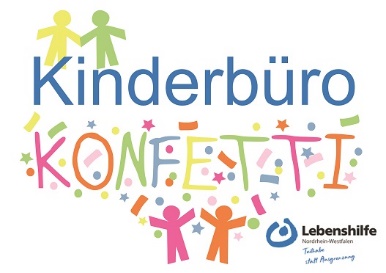 